		Agreement		Concerning the Adoption of Harmonized Technical United Nations Regulations for Wheeled Vehicles, Equipment and Parts which can be Fitted and/or be Used on Wheeled Vehicles and the Conditions for Reciprocal Recognition of Approvals Granted on the Basis of these United Nations Regulations*(Revision 3, including the amendments which entered into force on 14 September 2017)_________		Addendum 9 – UN Regulation No. 10		Revision 6 - Amendment 1Supplement 1 to the 06 series of amendments – Date of entry into force: 25 September 2020		Uniform provisions concerning the approval of vehicles with regard to electromagnetic compatibilityThis document is meant purely as documentation tool. The authentic and legal binding text is: ECE/TRANS/WP.29/2020/30._________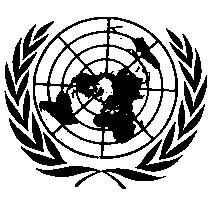 UNITED NATIONSParagraph 3.1.8., amend to read:"3.1.8.	For vehicles of categories L6, L7, M, N, O, T, R and S, the vehicle manufacturer shall provide a statement of frequency bands, power levels, antenna positions and installation provisions for the installation of radio frequency transmitters (RF-transmitters), even if the vehicle is not equipped with an RF transmitter at time of type approval, and this statement shall be noted in the information document (e.g. under item 63, Annex 2A). This should cover all mobile radio services normally used in vehicles. This information shall be made publicly available following the type approval.	Vehicle manufacturers shall provide evidence that vehicle performance is not adversely affected by such transmitter installations."E/ECE/324/Add.9/Rev.6/Amend.1−E/ECE/TRANS/505/Add.9/Rev.6/Amend.1E/ECE/324/Add.9/Rev.6/Amend.1−E/ECE/TRANS/505/Add.9/Rev.6/Amend.130 October 2020